Demande d’Analyse Service de Cytologie Gynécologique Date d’application : 09/09/2019 Prénom ………………………………………………………………………………………… Sexe :   ☐ Masculin   ☐   Féminin Matricule ou date de naissance ……………………………………………………. Caisse maladie : ☐  CNS   ☐ Autre – préciser ………………………………. 
Numéro d’affiliation …………………………………………………………………….. Adresse valide ………………………………………………………………………………                            ………………………………………………………………………………                            ……………………………………………………………………………… Date d’examen : ………………………………………  	 	 	 Heure de l’examen : ……………………………….  	 	 	  Date du dernier dépistage : ……………………………… ANALYSE(S) À EFFECTUER ☐ Cytologie + HPV si ASC-US ou AGC 	☐CHLAMYDIA TRACHOMATIS/  ☐ Cytologie + HPV si autre qu’ASC-US à préciser…………………… 	    NEISSERIAE GONORRHOEAE (test combiné) ☐ Cytologie + HPV d’office 	 ☐ Recherche HPV seul 						☐MYCOPLASMA GENITALIUM Rq : Analyse de biologie moléculaire non réalisable sur prélèvement conventionnel
 CONTEXTE CLINIQUE/REMARQUES MEDECINS : 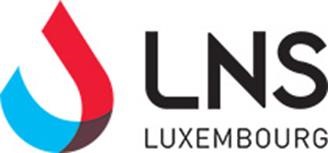   Nature du frottis : ☐Frottis en milieu liquide (ThinPrep)      ☐Frottis conventionnel      ☐Prélèvement tube APTIMA   Origine : ☐Vulvaire      ☐Vaginal      ☐Cervical      ☐Endocervical      ☐Endométrial      ☐Autre-préciser ………………… RENSEIGNEMENTS CLINIQUES :   Date des dernières menstruations …………………..       ☐Vaccin HPV si oui Type : ………………...  Nombre d’injections : ………  Date : ……………………………………..…. L’EXAMEN EST UN CONTRÔLE :  ☐Après conisation                                               ☐Après hystérectomie totale             ☐Demandé par le Service de Cytologie  
Service de Cytologie                        Tél : 28-100-451 ou 28-100-454    Fax : 28-100-452 
Mail : cytologie@lns.etat.lu 
Adresse : 1, rue Louis Rech – L-3555 Dudelange
Cet échantillon peut servir de témoin positif ou négatif pour des technique complémentaires 			Page 1 sur 1 Réservé LNS  Date d’entrée : Nombre de lame : Données patient : 	 	 	 	 	 URGENT / PRIORITAIRE   ☐ Nom de naissance ………………………………………………………………………… Cachet et signature du prescripteur            ☐Aménorrhée ☐Leucorrhées ☐Anovulatoire (oral, nuvaring, implant) ☐Ménopause ☐Métrorragies ☐Traitement hormonal ☐Atrophie ☐Grossesse ☐Stérilet ☐Remaniement du col/Ectropion/Ectopie ☐Post-partum ☐Stérilet diffuseur d’hormones ☐Prolapsus ☐Allaitement  ☐Pessaire ☐Après amputation du col ☐Après hystérectomie subtotale THÉRAPIE : ☐Lasérothérapie ☐Chimiothérapie 	 ☐Cryothérapie ☐Curiethérapie 	 Réservé LNS  Réservé LNS  